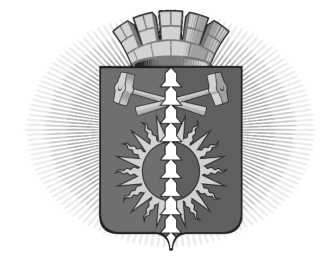 АДМИНИСТРАЦИЯ  ГОРОДСКОГО ОКРУГА ВЕРХНИЙ ТАГИЛПОСТАНОВЛЕНИЕСОГЛАСОВАНИЕпроекта постановления Администрации городского округа Верхний ТагилПостановление разослать:Зам. главы по соц. вопросамМКУ КРЦот ______________               от ______________               № ______________________г. Верхний Тагилг. Верхний Тагилг. Верхний Тагилг. Верхний Тагилг. Верхний ТагилО внесении изменений в административный регламент по предоставлению государственной услуги «Предоставление гражданам субсидий на оплату жилого помещения и коммунальных услуг», утвержденный постановлением администрации городского округа Верхний Тагил от 01.04.2021 № 167О внесении изменений в административный регламент по предоставлению государственной услуги «Предоставление гражданам субсидий на оплату жилого помещения и коммунальных услуг», утвержденный постановлением администрации городского округа Верхний Тагил от 01.04.2021 № 167О внесении изменений в административный регламент по предоставлению государственной услуги «Предоставление гражданам субсидий на оплату жилого помещения и коммунальных услуг», утвержденный постановлением администрации городского округа Верхний Тагил от 01.04.2021 № 167О внесении изменений в административный регламент по предоставлению государственной услуги «Предоставление гражданам субсидий на оплату жилого помещения и коммунальных услуг», утвержденный постановлением администрации городского округа Верхний Тагил от 01.04.2021 № 167О внесении изменений в административный регламент по предоставлению государственной услуги «Предоставление гражданам субсидий на оплату жилого помещения и коммунальных услуг», утвержденный постановлением администрации городского округа Верхний Тагил от 01.04.2021 № 167На основании Федеральных законов от 06 октября 2003 года № 131-ФЗ «Об общих принципах организации местного самоуправления в Российской Федерации», от 28 ноября 2018 № 442-ФЗ «О внесении изменений в статьи 159 и 160 Жилищного кодекса Российской Федерации, руководствуясь Уставом городского округа Верхний Тагил, Администрация городского округа Верхний ТагилПОСТАНОВЛЯЕТ:Внести в административный регламент предоставления государственной услуги «Предоставление гражданам субсидий на оплату жилого помещения и коммунальных услуг», утвержденный постановлением администрации городского округа Верхний Тагил от 23.03.2020 № 141 следующие изменения:1.1 Изложить подпункт 2 пункта 21 в новой редакции:«наличие подтвержденной вступившим в законную силу судебным актом непогашенной задолженности по оплате жилых помещений и коммунальных услуг, которая образовалась за период не более чем 3 последних года»;1.2 Дополнить пункт 18 подпунктом 5 следующего содержания:«сведения, подтверждающие отсутствие у заявителя подтвержденной вступившим в законную силу судебным актом непогашенной задолженности по оплате жилых помещений и коммунальных услуг, которая образовалась за период не более чем 3 последних года»;Контроль за исполнением настоящего Постановления возложить на заместителя главы по социальным вопросам Упорову И.Г.Настоящее постановление разместить на официальном сайте городского округа Верхний Тагил в сети Интернет (www.go-vtagil.ru)На основании Федеральных законов от 06 октября 2003 года № 131-ФЗ «Об общих принципах организации местного самоуправления в Российской Федерации», от 28 ноября 2018 № 442-ФЗ «О внесении изменений в статьи 159 и 160 Жилищного кодекса Российской Федерации, руководствуясь Уставом городского округа Верхний Тагил, Администрация городского округа Верхний ТагилПОСТАНОВЛЯЕТ:Внести в административный регламент предоставления государственной услуги «Предоставление гражданам субсидий на оплату жилого помещения и коммунальных услуг», утвержденный постановлением администрации городского округа Верхний Тагил от 23.03.2020 № 141 следующие изменения:1.1 Изложить подпункт 2 пункта 21 в новой редакции:«наличие подтвержденной вступившим в законную силу судебным актом непогашенной задолженности по оплате жилых помещений и коммунальных услуг, которая образовалась за период не более чем 3 последних года»;1.2 Дополнить пункт 18 подпунктом 5 следующего содержания:«сведения, подтверждающие отсутствие у заявителя подтвержденной вступившим в законную силу судебным актом непогашенной задолженности по оплате жилых помещений и коммунальных услуг, которая образовалась за период не более чем 3 последних года»;Контроль за исполнением настоящего Постановления возложить на заместителя главы по социальным вопросам Упорову И.Г.Настоящее постановление разместить на официальном сайте городского округа Верхний Тагил в сети Интернет (www.go-vtagil.ru)На основании Федеральных законов от 06 октября 2003 года № 131-ФЗ «Об общих принципах организации местного самоуправления в Российской Федерации», от 28 ноября 2018 № 442-ФЗ «О внесении изменений в статьи 159 и 160 Жилищного кодекса Российской Федерации, руководствуясь Уставом городского округа Верхний Тагил, Администрация городского округа Верхний ТагилПОСТАНОВЛЯЕТ:Внести в административный регламент предоставления государственной услуги «Предоставление гражданам субсидий на оплату жилого помещения и коммунальных услуг», утвержденный постановлением администрации городского округа Верхний Тагил от 23.03.2020 № 141 следующие изменения:1.1 Изложить подпункт 2 пункта 21 в новой редакции:«наличие подтвержденной вступившим в законную силу судебным актом непогашенной задолженности по оплате жилых помещений и коммунальных услуг, которая образовалась за период не более чем 3 последних года»;1.2 Дополнить пункт 18 подпунктом 5 следующего содержания:«сведения, подтверждающие отсутствие у заявителя подтвержденной вступившим в законную силу судебным актом непогашенной задолженности по оплате жилых помещений и коммунальных услуг, которая образовалась за период не более чем 3 последних года»;Контроль за исполнением настоящего Постановления возложить на заместителя главы по социальным вопросам Упорову И.Г.Настоящее постановление разместить на официальном сайте городского округа Верхний Тагил в сети Интернет (www.go-vtagil.ru)Главы городского округаВерхний Тагил                              В.Г.КириченкоЗаголовок распоряжения: Заголовок распоряжения: Заголовок распоряжения: Заголовок распоряжения: О внесении изменений в административный регламент по предоставлению государственной услуги «Предоставление гражданам субсидий на оплату жилого помещения и коммунальных услуг»О внесении изменений в административный регламент по предоставлению государственной услуги «Предоставление гражданам субсидий на оплату жилого помещения и коммунальных услуг»О внесении изменений в административный регламент по предоставлению государственной услуги «Предоставление гражданам субсидий на оплату жилого помещения и коммунальных услуг»О внесении изменений в административный регламент по предоставлению государственной услуги «Предоставление гражданам субсидий на оплату жилого помещения и коммунальных услуг»ДолжностьДолжностьДолжностьИнициалы,ФамилияИнициалы,ФамилияСроки и результаты согласованияСроки и результаты согласованияСроки и результаты согласованияСроки и результаты согласованияДолжностьДолжностьДолжностьИнициалы,ФамилияИнициалы,ФамилияДата поступления на согласованиеДата согласованияЗамечания и подписьЗамечания и подписьЗаместитель Главы администрации по социальным вопросамЗаместитель Главы администрации по социальным вопросамЗаместитель Главы администрации по социальным вопросамИ.Г. УпороваИ.Г. УпороваВедущий специалист организационно правового отделаВедущий специалист организационно правового отделаВедущий специалист организационно правового отделаЕ.А. ЛитвиноваЕ.А. ЛитвиноваНаправлен в прокуратуру г. КировградаНаправлен в прокуратуру г. КировградаНаправлен в прокуратуру г. КировградаНаправлен в прокуратуру г. КировградаНаправлен в прокуратуру г. КировградаНаправлен независимым экспертамНаправлен независимым экспертамНаправлен независимым экспертамНаправлен независимым экспертамНаправлен независимым экспертамПроект размещен на официальном сайте городского округа Верхний ТагилПроект размещен на официальном сайте городского округа Верхний ТагилПроект размещен на официальном сайте городского округа Верхний ТагилПроект размещен на официальном сайте городского округа Верхний ТагилПроект размещен на официальном сайте городского округа Верхний ТагилОценка регулирующего воздействия: Оценка регулирующего воздействия: Оценка регулирующего воздействия: Оценка регулирующего воздействия: Оценка регулирующего воздействия: Исполнитель:Блохин К.В., директор МКУ КРЦ, тел. 34357 20220Блохин К.В., директор МКУ КРЦ, тел. 34357 20220Блохин К.В., директор МКУ КРЦ, тел. 34357 20220Блохин К.В., директор МКУ КРЦ, тел. 34357 20220Блохин К.В., директор МКУ КРЦ, тел. 34357 20220